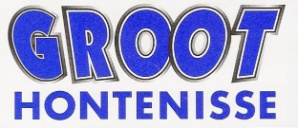   voor héél Hulst!!AanmeldingsformulierOndergetekende wil graag lid worden van Groot Hontenisse:Datum			Plaats			Handtekening………………		……………………….	……………………………De jaarlijkse contributie à € 20,- per jaar te voldoen door overschrijving op IBAN NL07 RABO 0332 6387 31 t.n.v. Groot Hontenisse. Dit formulier volledig ingevuld en ondertekend inleveren bij: Secretariaat Groot Hontenisse, Cathelijneweg 5, 4584LK Kuitaart of in mailen naar secretaris@groothontenisse.nl  De gegevens in dit formulier zijn uitsluitend bestemd voor de ledenadministratie van Groot Hontenisse en zullen onder geen beding aan derden verstrekt worden tenzij Groot Hontenisse daar wettelijk toe verplicht kan worden. AchternaamVoorvoegsel(s)VoorlettersRoepnaamAdresHuisnummerToevoegsel huisnr.PostcodeWoonplaatsTelefoonnummerMobiele-mailadres